§2-706.  Seller's resale including contract for resale(1).   Under the conditions stated in section 2‑703 on seller's remedies, the seller may resell the goods concerned or the undelivered balance thereof.  Where the resale is made in good faith and in a commercially reasonable manner, the seller may recover the difference between the resale price and the contract price together with any incidental damages allowed under the provisions of this Article (section 2‑710), but less expenses saved in consequence of the buyer's breach.(2).   Except as otherwise provided in subsection (3) or unless otherwise agreed, resale may be at public or private sale including sale by way of one or more contracts to sell or of identification to an existing contract of the seller.  Sale may be as a unit or in parcels and at any time and place and on any terms but every aspect of the sale including the method, manner, time, place and terms must be commercially reasonable.  The resale must be reasonably identified as referring to the broken contract, but it is not necessary that the goods be in existence or that any or all of them have been identified to the contract before the breach.(3).   Where the resale is at private sale the seller must give the buyer reasonable notification of his intention to resell.(4).   Where the resale is a public sale,(a).  Only identified goods can be sold, except where there is a recognized market for a public sale of futures in goods of the kind; and(b).  It must be made at a usual place or market for public sale if one is reasonably available and except in the case of goods which are perishable or threaten to decline in value speedily, the seller must give the buyer reasonable notice of the time and place of the resale; and(c).  If the goods are not to be within the view of those attending the sale, the notification of sale must state the place where the goods are located and provide for their reasonable inspection by prospective bidders; and(d).  The seller may buy.(5).   A purchaser who buys in good faith at a resale takes the goods free of any rights of the original buyer even though the seller fails to comply with one or more of the requirements of this section.(6).   The seller is not accountable to the buyer for any profit made on any resale. A person in the position of a seller (section 2‑707) or a buyer who has rightfully rejected or justifiably revoked acceptance must account for any excess over the amount of his security interest, as hereinafter defined (section 2‑711, subsection (3)).The State of Maine claims a copyright in its codified statutes. If you intend to republish this material, we require that you include the following disclaimer in your publication:All copyrights and other rights to statutory text are reserved by the State of Maine. The text included in this publication reflects changes made through the First Regular and First Special Session of the 131st Maine Legislature and is current through November 1. 2023
                    . The text is subject to change without notice. It is a version that has not been officially certified by the Secretary of State. Refer to the Maine Revised Statutes Annotated and supplements for certified text.
                The Office of the Revisor of Statutes also requests that you send us one copy of any statutory publication you may produce. Our goal is not to restrict publishing activity, but to keep track of who is publishing what, to identify any needless duplication and to preserve the State's copyright rights.PLEASE NOTE: The Revisor's Office cannot perform research for or provide legal advice or interpretation of Maine law to the public. If you need legal assistance, please contact a qualified attorney.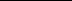 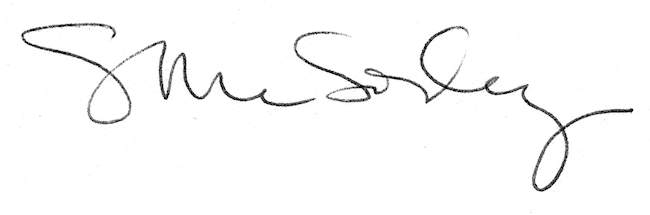 